МИНИСТЕРСТВО  ОБРАЗОВАНИЯ  РЕСПУБЛИКИ  БЕЛАРУСЬБЕЛОРУССКИЙ  ГОСУДАРСТВЕННЫЙ  УНИВЕРСИТЕТГОСУДАРСТВЕННОЕ  УЧРЕЖДЕНИЕ   ОБРАЗОВАНИЯ«РЕСПУБЛИКАНСКИЙ  ИНСТИТУТ  ВЫСШЕЙ  ШКОЛЫ»Программа Республиканского семинара–совещания«Профессиональная социализация 
одарённой молодёжи»Минск21 января 201621 января 2016 года (ауд. 322)Профессиональная социализация одарённой молодёжи(Республиканский семинар-совещание)1000-1100 — Регистрация участников семинара-совещания1100-1110 — Открытие семинара-совещанияШупляк Вячеслав Иванович, проректор по учебной и воспитательной работе ГУО «Республиканский институт высшей школы»1110-1130 — Системная организация работы с одарённой, учащейся и студенческой молодёжьюГринько Елена Петровна, заведующий кафедрой методики преподавания математики и информатики, кандидат педагогических наук, доцент УО «Брестский государственный университет им.А.С.Пушкина»1130-1150 — Создание условий для развития и сопровождения одарённых молодых людей в научно-творческой деятельности (на примере Белорусского государственного университета)Захаров Александр Георгиевич, начальник управления подготовки научных кадров высшей квалификации ГУН Белорусского государственного университета, руководитель республиканского методического и информационно-аналитического центра НИР студентов, кандидат физико-математических наук, доцент  1150-1210 — Создание условий для развития и сопровождения одарённых молодых людей в научно-творческой деятельностиЦветкова Екатерина Евгеньевна, доцент кафедры гражданского и хозяйственного права Института управленческих кадров Академии Управления при Президенте Республики Беларусь, кандидат юридических наук1210-1230 — Опыт работы учреждения здравоохранения «Белорусский государственный медицинский университет» по профессиональному закреплению и продвижению одарённых молодых людейЧистый Антон Геннадьевич, ассистент 2-й кафедры детских болезней УО «Белорусский государственный медицинский университет»1230-1245 — Профессиональное закрепление и продвижение одарённых молодых людейСорока Татьяна Александровна, заместитель начальника Управления, начальник отдела кадров ОАО «Минский тракторный завод»1245-1300 — Подведение итогов семинара-совещания.	1400-1530 – торжественное собрание, посвященное 20-летию специального фонда Президента Республики Беларусь по социальной поддержке одарённых учащихся и студентов на базе ГУО «Лицей Белорусского государственного университета» (Минск, ул. Ульяновская, 8).1100-1500 — Консультация для специалистов по ведению банка данных одаренной молодежи 									Ауд. 621Материалы семинара–совещания будут размещены на сайте ГУО «Республиканский институт высшей школы»   www.nihe.bsu.byПредлагаем приобрести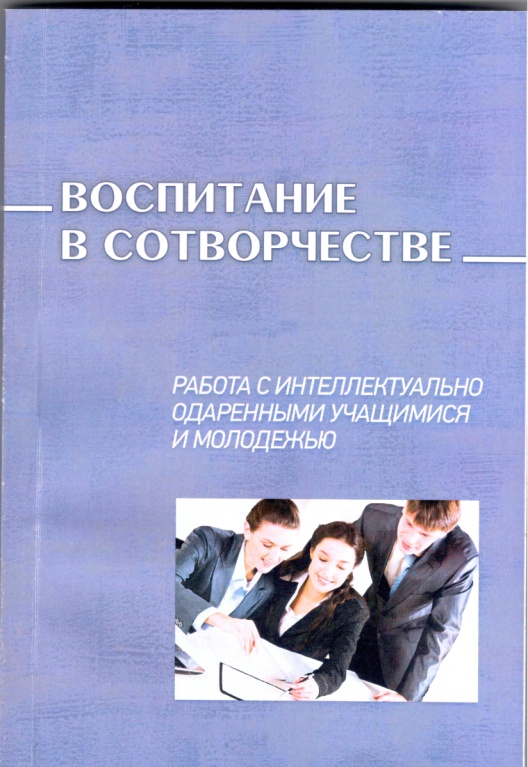 кабинет 109, 127ул.Московская, 15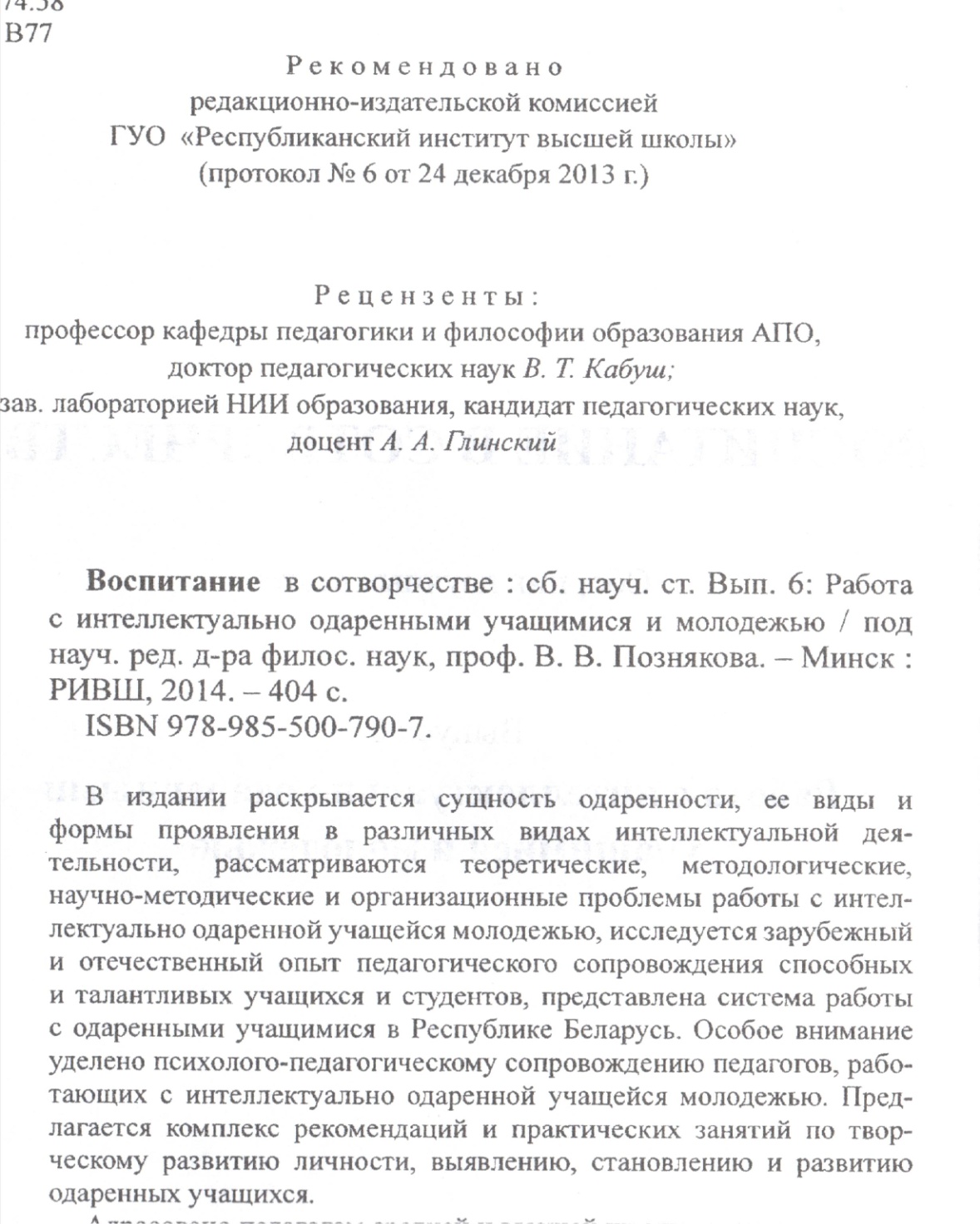 